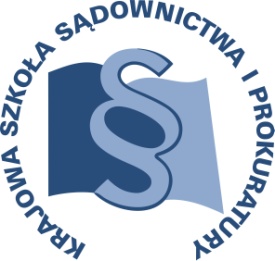 OSU-II.401.	44.2017					Lublin, 10 stycznia 2017 r.K3/A/17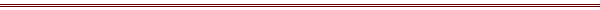 P R O G R A MSZKOLENIA DLA SĘDZIÓW ORZEKAJĄCYCH W WYDZIAŁACH KARNYCH, PROKURATORÓW I ASESORÓW PROKURATURYTEMAT SZKOLENIA:„Stosowanie i wykonywanie środków zabezpieczających”DATA I MIEJSCE:10 – 12 kwietnia 2017 r.	Zajęcia:Krajowa Szkoła Sądownictwa i Prokuraturyul. Krakowskie Przedmieście 6220-076 LublinZakwaterowanie:Lublin, hotel Bliższe informacje zostaną podane w terminie późniejszym.ORGANIZATOR:Krajowa Szkoła Sądownictwa i ProkuraturyOśrodek Szkolenia Ustawicznego i Współpracy Międzynarodowejul. Krakowskie Przedmieście 62, 20 - 076 Lublintel. 81 440 87 10OSOBY ODPOWIEDZIALNE ZE STRONY ORGANIZATORA:merytorycznie:					organizacyjniesędzia dr Janusz Konecki 				starszy inspektor Katarzyna Ścibaktel. 81 458 37 58 					tel. 81 458 37 43 e-mail: j.konecki@kssip.gov.pl 			e-mail: k.scibak@kssip.gov.pl WYKŁADOWCY:Ryszard Wardeńskidr nauk medycznych, Sekretarz Komisji Psychiatrycznej ds. Środków Zabezpieczających, Dyrektor Regionalnego Ośrodka Psychiatrii Sądowej w Gostyninie-Zalesiu.Krzysztof Eichstaedtdr nauk prawnych, sędzia Sądu Apelacyjnego w Łodzi, wykładowca Krajowej Szkoły Sądownictwa i Prokuratury, członek kolegium redakcyjnego "Medical Science Technology" oraz "Basic & Clinical Psychiatry", autor i współautor licznych publikacji z zakresu prawa karnego procesowego i materialnego, a także na styku prawa i psychiatrii, w tym Komentarza do ustawy o ochronie zdrowia psychicznego oraz Metodyki pracy biegłego psychiatry, psychologa oraz seksuologa w sprawach karnych, nieletnich oraz wykroczeń.Piotr Gałeckidr hab., prof. nadzw. Uniwersytetu Medycznego w Łodzi, Kierownik Kliniki Psychiatrii Dorosłych Uniwersytetu Medycznego w Łodzi, Konsultant Krajowy w dziedzinie psychiatrii, specjalista psychiatra, specjalista seksuolog. Autor i współautor ponad 250 publikacji naukowych w czasopismach zagranicznych i krajowych oraz współautor wielu pozycji książkowych, w tym z tzw. pogranicza prawa i psychiatrii.Zajęcia prowadzone będą w formie seminarium.PROGRAM SZCZEGÓŁOWYPONIEDZIAŁEK 		10 kwietnia 2017 r.od godz. 12.00		zakwaterowanie uczestników w hotelu14.00 – 15.00		lunch w KSSiP15.00 – 16.30	Nowy katalog środków zabezpieczających.Przesłanki orzeczenia środka zabezpieczającego.	Orzekanie w przedmiocie środka zabezpieczającego, tryb postępowania. Obrona obligatoryjna.Problematyka dowodu z opinii biegłych, przesłanki zarządzenia obserwacji psychiatrycznej, ocena opinii.Prowadzenie – Krzysztof Eichstaedt16.30 – 16.45 	przerwa16.45 – 18.15	Nowy katalog…  – ciąg dalszy zajęć.Prowadzenie – Krzysztof Eichstaedt18.45 			kolacja w hoteluWTOREK			11 kwietnia 2017 r.7.30 – 8.30 	śniadanie w hotelu9.00 – 10.30 	Wykonanie orzeczenia co do środka zabezpieczającego, uchylenie środka zabezpieczającego. Ponowne orzeczenie środka zabezpieczającego o charakterze izolacyjnym.Przestępstwo z art. 244b k.k.Prowadzenie – Krzysztof Eichstaedt10.30 – 10.45 	przerwa10.45 – 12.15 	Wykonanie orzeczenia…  – ciąg dalszy zajęć.Prowadzenie – Krzysztof Eichstaedt 12.15 – 13.15	lunch w KSSiP13.15 – 14.45	Stan zdrowia psychicznego podejrzanego (oskarżonego) a medyczne podstawy stosowania środków zabezpieczających. Psychologiczna ocena stanu zdrowia podejrzanego (oskarżonego).Rodzaje schorzeń, ich charakterystyka.Psychiatryczna ocena udziału w postępowaniu lub prowadzenia obrony w sposób samodzielny oraz rozsądny, a także popełnienia czynu o znacznej społecznej szkodliwości.Prowadzenie – Piotr Gałecki14.45 – 15.00 	przerwa15.00 – 16.30	Stan zdrowia psychicznego… - ciąg dalszy zajęć. Prowadzenie – Piotr Gałecki18.00				kolacja w hoteluŚRODA			12 kwietnia 2017 r.7.30 – 8.30			śniadanie w hotelu9.00 – 10.30	Problematyka wykonywania środka zabezpieczającego względem sprawcy przestępstw popełnionych w związku z zaburzeniem preferencji seksualnych.Prowadzenie – Ryszard Wardeński10.30 – 10.45		przerwa10.45 – 12.15	Rola i zadania Komisji Psychiatrycznej ds. Środków Zabezpieczających w wykonywaniu, zmianie i uchyleniu środka zabezpieczającego w postaci pobytu w zakładzie psychiatrycznym.Prowadzenie – Ryszard Wardeński12.15 – 13.00		lunch w KSSiPProgram szkolenia dostępny jest na Platformie Szkoleniowej KSSiP pod adresem:http://szkolenia.kssip.gov.pl/login/ oraz na stronie internetowej KSSiP pod adresem: www.kssip.gov.pl Zaświadczenie potwierdzające udział w szkoleniu generowane jest za pośrednictwem Platformy Szkoleniowej KSSiP. Warunkiem uzyskania zaświadczenia jest obecność na szkoleniu oraz uzupełnienie znajdującej się na Platformie Szkoleniowej anonimowej ankiety ewaluacyjnej (znajdującej się pod programem szkolenia) dostępnej w okresie 30 dni po zakończeniu szkolenia.Po uzupełnieniu ankiety zaświadczenie można pobrać i wydrukować z zakładki 
„moje zaświadczenia”.